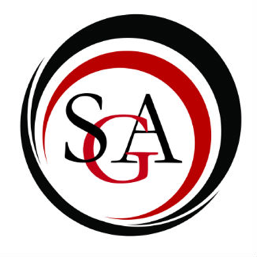 Call to order:  6:03 pmRoll CallApproval of MinutesSo move: TonySecond: KylePassesOfficer ReportsPresident: Caroline HutchisonI don’t have a report tonight.Vice President: Kyle CannonI have an updated committee assignment list that will be included in the email with the minutes.No spring fling meeting tonight, we are still working on some logistics.We will have more info on that by Friday.We will be meeting the Tuesday we get back from break. Treasurer: Seung-Ho LeeSGA Balance: $172,184.82COF Balance: $353,386.86Go to roller skating tonight, there is free pizza.Parliamentarian: Tony Mastroianni  The Tuesday we come back I will be entertaining some policy changes.Good luck on midterms. PR Director: Katelyn BlakeNo reportSecretary: Libby AndersonSpeak up when saying reports.Have a good spring break, enjoy your time off.Email me when you have read the minutes your least favorite food. Director of Technology: Alyssa OstenNo reportCommittee ReportsUniversity Committee Reports:University Senate:Talking about student engagement, and how to get that to happen more.Academic Affairs Committee:Academic affairs are waiting on general education committee's approval of a proposal before we move on it, so we will not be meeting today.General Education Subcommittee:Reworking course objectives and SLO’s.Meeting will be Thursdays at 1. Library Advisory:NRAcademic Planning:NRStudent Affairs and Admissions Committee:There is a new committee called Diversity and Inclusion. Administrative Affairs and Elections:Nomination process is about to commence for faculty for Elections.CCSI:Considering putting fees on certain allocations. Tech Committee:NRHouse of RepresentativesACDA: There will be no meeting this Thursday for ACDA because some of our members will be attending the National ACDA Conference in Kansas City, Missouri!BSU: BSU has a speaker coming to talk to the students from 5-8. I am working along side the speaker for the event. The report for BSU is that we are having this event in Alumni 317 from 5-8 tonight we have food and drinks accompanied with a motivational conversation with the Speaker who is Wallo 267. Community Service Club:International Women's Day BannerWe will be allowing students to add to the banner Tuesday-Friday (week after break) in Jazzman's.We will be hanging the banner in the Women's Center that FridayWe are working on doing fundraisers through Pappa V's and the Fireman's Company (Bingo)Geoscience Club:Rocking climbing Friday in KFC at 5. History: History club is holding their movie night tonight in the library viewing room starting at 5.HSSGA: No Report.Panhel: They have made their officer transitions.President: Lexi Anthony; VP of recruitment: Briana McCaffery; VP of membership: Kate Blake; VP of PR: Hannah Dimario Issa Girls Thing:NRSocial Work Club: Fundraiser through Highland Chocolates run through Partners in Progress in Wellsboro. SVA:Working on Red Friday Event on April 26th on the field.They have finalized their t-shirt flyers, they will be giving out a gift card.April 29th will be the Mental Health BBQ. WNTE:We have been doing the DJ for the roller-skating events.Trying to get into our new production office in Allen. Old BusinessNew BusinessMotion to hear the application of IFC representative for Victor Brown. PassesMotion to approve $1,695.00 for additional cost for flight for Community Service Club.PassesSenator CommentsNo comments.Faculty Representative (Dr. Ranney)  I hope you all have a great break. Faculty Advisor (Frank C.)Sorry I wasn’t here last week. Presidential Search: the 28th we have our 2 candidates in Harrisburg.We are excited about both candidates.The new president would start July 1st.Student Life and Living will be back to Student Affairs next semester. Orientation for new students will be more professional.New Student Welcome will be more of the fun. The Council of Trustees is calling an Audit with Sodexo. They are bringing lawyers and doing a tour and making sure Sodexo is doing everything they are supposed to be doing. Trying to get a $5,000 Mansfield University app on your phone. Next SGA meeting on March 12th at 6:00 they are going to do a brief demo of the app. AnnouncementsCome to rollerskating.Go mounties. Public Q & AHunter Witters: Letting you know about the SAE Talent Show. It is $5 to participate and $2 to come. You get a giftcard if you win 1st,2nd, or 3rd.. It is on March 12th at 8 Pm at the Hut. Adjournment So move: LeeSecond: LibbyPasses